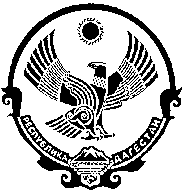 РЕСПУБЛИКА ДАГЕСТАНМУНИЦИПАЛЬНЫЙ РАЙОН «ГУМБЕТОВСКИЙ РАЙОН»СОБРАНИЕ ДЕПУТАТОВ СЕЛЬСКОГО ПОСЕЛЕНИЯ«СЕЛО ЧИРКАТА»                         Индекс 368933,  Республика Дагестан,  Гумбетовский район,  с. Чирката                                                                         Решение 11                    « 30  » декабрь 2021 г.                                                      село Чирката                                                                         Собрание депутатов постановляет :                                Утвердить бюджет сельского поселения «село Чирката   на 2020 год и на плановый период 2021 и 2022 годы.                                                           1.Доходная часть.                                       2.Расходная часть.   Председатель собрания                                               Ибрагимханов Ш.А.Вид доходов2020 2021 2022 Дотация258925892589Налог на доходы физических лиц52,052,052,0Налог на имущество физических лиц114,0114,0114,0Земельный налог366,0366,0366,0Субвенция87,088,093,0ВСЕГО:3208,02691,02696,0           Вид расходов2020 2021 2022Аппарат управления1949,01678,01678,0Учреждения культуры485,0405,0405,0ВУС87,088,093,0ЖКХ (Благоустройство)517,0395,0395,0Молодежная политика10,07,07,0ФК и спорт30,018,018,0Доплата к пенсии60,060,060,0Резервный фонд40,040,040,0Выборы30,0ВСЕГО:3208,02691,02696,0